Листування з органами ДПС можливо за допомогою:послуги Укрпошти 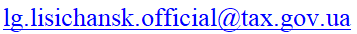 на електронну адресу Отримати консультацію можна за телефонами:отримання ідентифікаційного коду – (06451) 7-11-81;реєстрації та обліку платників, приймання звітності, реєстрація РРО КОРО РК – (06451) 7-11-81; (06451) 7-00-56отримання довідки про доходи – (06451) 7-11-81;реєстрація платників єдиного податку фізичних осіб – (06451) 7-11-81;щодо адміністрування податків і зборів з фізичних осіб – (06451) 4-27-47, (06451) 7-03-50, (06451) 7-21-98; щодо адміністрування податків і зборів з юридичних осіб – (06451) 7-02-66;стану розрахунків з бюджетом – (06451) 7-12-88;щодо отримання довідки про відсутність заборгованості з платежів, контроль за справлянням яких покладено на контролюючі органи – (06451) 7-02-66;з питань декларування доходів громадян – (06451) 7-11-81, (06451) 4-27-47;щодо видачі та отримання ліцензій – 0958713644.